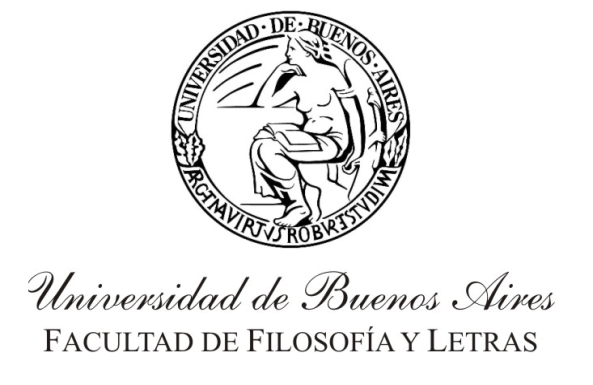 SEMINARIO DE MAESTRÍA EN HISTORIA ARGENTINA Y LATINOAMERICANATALLER DE ESCRITURA ACADÉMICADocente/s a cargo: Carla A. Fumagalli y Facundo Ruiz   Carga horaria: 48 HS.2do Trimestre, año: 2023FundamentaciónLa investigación supone, fundamentales, interés, crítica y creatividad, pero también requiere del manejo de aspectos teóricos y técnicos propios de las prácticas de producción de conocimiento. En el cruce de todo ello, articulándolos y proyectándolos, desarrollándolos y cuestionándolos, se encuentra la escritura, matriz de pensamiento, transformadora de experiencias y diálogo de saberes. Desde esta perspectiva, el seminario se propone acompañar a lxs maestrandxs en sus investigaciones brindándoles, a través de la práctica y la reflexión sobre la escritura en el ámbito académico, un panorama introductorio a la formulación de sus proyectos con fuerte énfasis metodológico y crítico: reconocimiento de temas, construcción de problemas, formulación de objetivos, recorte de corpus, enunciación de hipótesis, diseño de un objeto crítico, dimensión de marcos históricos y teóricos, distinción de etapas y planos de la investigación, uso adecuado de géneros y normas de citación, selección de bibliografía primaria o tentativa. La modalidad de taller permitirá al seminario garantizar la coordinación de dos horizontes y dinámicas diferentes y solidarios, como son la reflexión metodológica y la práctica crítica de y a través de la escritura académica. Comprender e interpretar sus lógicas y resultados, especular sobre teorías y políticas del conocimiento, precisar términos y territorios epistemológicos, intercambiar experiencias, deseos y trayectorias y vincularlos a ese espacio, a la vez singular y común, nuevo y conocido, de la investigación y su “puesta en escritura” será el objetivo de cada clase. Se buscará así, trabajar colectivamente y desarrollar de forma individual propuestas concretas, pertinentes e innovadoras capaces de fortalecer y mejorar el campo las Ciencias Humanas y Sociales.De esta forma se espera no solo proporcionar herramientas para el reconocimiento, desarrollo y negociación de nuevos saberes, sino reflexionar prácticamente la lectura y la escritura críticas capaces de, al mismo tiempo que se lleva adelante el proyecto de investigación, producir conocimiento distinto y relevante para el área. ObjetivosObjetivo generalFacilitar, desarrollar y consolidar un marco conceptual y metodológico para la práctica de la escritura científica (escritura académica) y la elaboración de una propuesta o proyecto preliminar de investigación (proyecto de tesis) que permita a la/os talleristas definir, sistematizar y realizar sus estudios de posgrado.Objetivos específicos Reflexionar sobre la práctica de la escritura crítica (propia y ajena)Distinguir temas de problemas y objetos de objetivos en el marco de un diseño de proyecto de investigación de posgradoComprender los contenidos y las lógicas de cada una de las partes de un proyecto de investigación tanto en sus especificidades retóricas y argumentativas, como en sus implicancias críticas y metodológicasDesarrollar y consolidar herramientas creativas para la escritura de tesis de MaestríaAcompañar las decisiones de los/las participantes, especialmente, en lo referente a la reflexión crítica sobre la concreción de tema y objeto de la investigación Alentar la confección del proyecto de investigación cuya presentación escrita atienda a las características, normas y procesos de la escritura académicaContenidosUnidad 1. Ciencia e investigación. Las etapas de la investigación. La investigación científica: anteproyecto, proyecto, plan y tesis. La tesis como escrito tutelado y escrito experto. La tesis y la producción de conocimiento nuevo. Reflexión y práctica crítica: procesos de contenido y procesos retóricos. Las ciencias humanas y su especificidad. El tema y los problemas de una investigación: límites de una investigación.Bibliografía sugeridaCaimari, Lila (2017). 1. Entre el panóptico y el pantano. En La vida en el archivo. Goces, tedios y desvíos en el oficio de la historia (pp. 21-51). Buenos Aires: Siglo XXI. Ciordia, Martín et al. (2011). Perspectivas actuales de la investigación literaria, Buenos Aires: Editorial de la Facultad de Filosofía y Letras de la Universidad de Buenos Aires. Corboz, André (2015). Tres apólogos sobre la investigación. En Orden disperso. Ensayos sobre arte, método, ciudad y territorio. Bernal: Universidad de Quilmes.Escolar, Cora y Juan Besse (coords.) (2011). Epistemología fronteriza Puntuaciones sobre teoría, método y técnica en ciencias sociales. Buenos Aires: Eudeba.Palazzolo, Fernando (2013). El tema de investigación: claves para pensarlo y delimitarlo. En María Silvina Souza, Carlos Giordano y Mario Migliorati (eds.), Hacia la tesis (pp. 31-37). La Plata: Universidad Nacional de La Plata.   Unidad 2. Lectura, interpretación y descripción. La ficha de lectura. El sujeto en la investigación. Nociones de objetividad. Definición, reconocimiento, elaboración y relación del objeto de la investigación: pertinencia, innovación, consistencia, relevancia, precisión, adecuación, exhaustividad. El objeto de estudio como construcción de un saber. Exposición, explicación, fundamentación y argumentación. Bibliografía sugeridaNatale, Lucía (coord.) (2012). En carrera: escritura y lectura de textos académicos y profesionales. Los Polvorines: Universidad Nacional de General Sarmiento.Barthes, Roland (2003b). ¿Por dónde comenzar?. En El grado cero de la escritura y Nuevos ensayos críticos [trad. Nicolás Rosa] (pp. 205-222). Buenos Aires: Siglo XXI.  Casarin, Marcelo (2020). De la arcilla a la nube: escribir ciencia: normas y estrategias. Córdoba: Centro de Estudios Avanzados. Centro de Estudios Avanzados.Foucault, Michel (2015). Introducción. En Arqueología del saber (trad. Aurelio garzón del camino). Buenos Aires: Siglo XXI.Link, Daniel (2012). Elementos para la escritura de una monografía. En Ezequiel Vila (comp.) Citadme sabiendo que me han citado mal (pp. 85-100). Buenos Aires: EDEFYL. UNIDAD 3. Los géneros discursivos. Diferencias entre el género académico y el profesional. La tesis como género complejo. Las palabras clave y los conceptos críticos.  El punto de vista y la voz en la investigación. Relación entre saber y saber decir. Hipótesis y nuevo conocimiento. Especificación de las acciones de escritura concretas para cada componente: Describir, definir, ejemplificar. Modos de citar, glosar y referir. Normas de citación y referencias bibliográficas.Bibliografía sugeridaAlazraki, Ruth (2007). La polifonía en los textos académicos. En Irene Klein (coord.) El taller del escritor universitario (pp. 113-127). Publicación del Taller de Semiología. Sede Drago. UBA.Alzari, Irina et. al. (2014). Manual de escritura para carreras de humanidades. Buenos Aires: Editorial de la Facultad de Filosofía y Letras Universidad de Buenos Aires.Bourdieu, Pierre, Jean Claude Chamboredon y Jean Claude Passeron (2002). El oficio de sociólogo. México: Siglo XXI. Kahles, Nahuel y Vila, Ezequiel (2012) Formas de citar. En Ezequiel Vila (comp.) Citadme sabiendo que me han citado mal (pp. 131-164). Buenos Aires: EDEFYL.Navarro Federico y Brown Ana (2014). Lectura y escritura de géneros académicos. Conceptos básicos. En Federico Navarro (coord.) Manual de escritura para carreras de humanidades (pp. 55-99). Buenos Aires: EFFL.  Unidad 4. La investigación: un proyecto. El pasaje de la lectura a la escritura, del libro a la ficha, del proyecto a la tesis. Cómo leer índices. Cuestiones principales de un proyecto de investigación. Estructura de los proyectos: título, resumen, estado de la cuestión, hipótesis, objetivo general y objetivos específicos, metodología, bibliografía. Bibliografía sugeridaDalmaroni, Miguel (2009). La investigación literaria: problemas iniciales de una práctica, Santa Fe: Universidad Nacional del Litoral. Navarro, Federico y Ana Brown (2014). Lectura y escritura de géneros académicos. Conceptos básicos. En Navarro, Federico (coord.) Manual de escritura para carreras de humanidades (pp. 55-100). Buenos Aires: Facultad de Filosofía y Letras.Samaja, Juan (2001). Epistemología y metodología. Elementos para una teoría de la investigación científica [selección] Buenos Aires: Eudeba. Sautu, Ruth (2005). Todo es teoría: objetivos y métodos de investigación [selección]. Buenos Aires: Lumiere. Modalidad docente La modalidad de trabajo es el taller de escritura. Esta modalidad implica un seguimiento de la producción y reelaboración escrita por las y los estudiantes, un énfasis en su participación de forma individual y grupal, y un andamiaje en el desarrollo y producción autónoma de prácticas de lectura y escritura académicas relevantes. En términos generales, la dinámica de taller no se articula a partir de la exposición de un docente frente a los/las estudiantes y la lectura de bibliografía por parte de estos, sino a partir de la dinámica interactiva entre estudiantes y docentes. En el nivel de posgrado, el docente tiene un rol protagónico en la enseñanza explícita de un conjunto de unidades conceptuales, temáticas y lingüísticas de trabajo y un metalenguaje básico que permitan el trabajo en clase. De esta manera, se combina la enseñanza y el aprendizaje práctico a través del lenguaje disciplinar con la enseñanza y el aprendizaje teórico sobre dicho lenguaje. A su vez, las/los estudiantes de posgrado tienen un rol clave en la negociación y discusión de prácticas letradas complejas que se inscriben en marcos epistémicos e institucionales interviene su conocimiento. En este sentido, muchos de los contenidos y estrategias de escritura relevantes y adecuadas para cada disciplina se discutirán y consensuarán a lo largo del propio curso tomando en cuenta los aportes de las/los estudiantes.Formas de evaluaciónRequisitos para la aprobación del seminarioPara mantener la regularidad el curso, se debe: 1. mantener una participación activa en las clases y 2. tener aprobados los trabajos parciales de escritura. Para aprobar el curso se debe elaborar un esquema de artículo, compuesto de título – resumen – palabras clave.Bibliografía general Alazraki, Ruth (2007). La polifonía en los textos académicos. En Irene Klein (coord.) El taller del escritor universitario (pp. 113-127). Publicación del Taller de Semiología. Sede Drago. UBA.Alvarado, Maite (2021). Escritura e invención en la escuela. Buenos Aires: Fondo de Cultura Económica.------------------------- (comp.) (2004). Problemas de la enseñanza de la lengua y la literatura. Quilmes: Editorial de la Universidad Nacional de Quilmes.Alvarado, Maite y Cortés, Marina (2001). La escritura en la universidad. Repetir o transformar. Lulú coquette. Revista de didáctica de la lengua y la literatura, 1 (1).Alvarado, Maite y Yeannoteguy, Aicia (1999). La escritura y sus formas discursivas. Buenos Aires: EudebaAlzari, Irina et. al. (2014). Manual de escritura para carreras de humanidades. Buenos Aires: Editorial de la Facultad de Filosofía y Letras Universidad de Buenos Aires.Amante, Adriana (2021). Fragmentos de algún discurso amoroso. Por el camino de Puan, 3. Las revistas literarias Franco, Gabriela (coord.).  Buenos Aires: Editorial de la Facultad de Filosofía y Letras de la Universidad de Buenos Aires. Banderhorst, Cecile et. al (2021) Re-imagining Doctoral Writing. Colorado: University Press of Colorado.Bajtín, Mijaíl (1982). El problema de los géneros discursivos. En Estética de la creación verbal. México: Siglo XXI.Barthes, Rolanf (1970). Investigaciones teóricas I. La antigua retórica. Ayudamemorias., Barcelona: Ediciones Buenos Aires.----------------(2003a). Escribir. En Variaciones sobre la escritura. Buenos Aires: Paidós.Barthes, Roland (2003b). ¿Por dónde comenzar?. En El grado cero de la escritura y Nuevos ensayos críticos [trad. Nicolás Rosa] (pp. 205-222). Buenos Aires: Siglo XXI.  Bazerman, Charles et al. (2016). Escribir a través del Currículum: una guía de referencia, editado por Federico Navarro. Córdoba: Universidad Nacional de Córdoba.Bourdieu, Pierre, Jean Claude Chamboredon y Jean Claude Passeron (2002). El oficio de sociólogo. México: Siglo XXI. Bruner, Jerome (1996). Actos de significado. Más allá de la revolución cognitiva.  Madrid: Alianza.------------------------------------ (2003.) La fábrica de historias. Derecho, literatura, vida. Buenos Aires: Fondo de Cultura Económica.Caimari, Lila (2017). 1. Entre el panóptico y el pantano. En La vida en el archivo. Goces, tedios y desvíos en el oficio de la historia (pp. 21-51). Buenos Aires: Siglo XXI. Cano, Fernanda, et al (2008). Ensayo y error. Prácticas de enseñanza de escritura académica. Buenos Aires: Eudeba.Casarin, Marcelo (2020). De la arcilla a la nube: escribir ciencia: normas y estrategias, Córdoba: Centro de Estudios Avanzados. Cassany, Daniel (1989). Describir el escribir. Barcelona: Paidós Comunicación.------------------------ (1996). La cocina de la escritura. Barcelona: Anagrama.Ciordia, Martín et. Al. (2011). Perspectivas actuales de la investigación literaria. Buenos Aires: Editorial de la Facultad de Filosofía y Letras de la Universidad de Buenos Aires.Corboz, André (2015). Tres apólogos sobre la investigación. En Orden disperso. Ensayos sobre arte, método, ciudad y territorio. Bernal: Universidad de Quilmes.Dalmaroni, Miguel (2009). La investigación literaria: problemas iniciales de una práctica. Santa Fe: Universidad Nacional del Litoral.De Certeau, Michel (1999). La invención de lo cotidiano. México: Universidad Iberoamericana.De Sousa Santos, Boaventura (2000). Crítica de la razón indolente: contra el desperdicio de la experiencia. Para un nuevo sentido común: la ciencia, el derecho y la política en la transición paradigmática. Bilbao: Editorial Desclée de Brouwer.------------------------------ (2021). Desconolonizar la universidad: el desafío de la justicia cognitiva global. Buenos Aires: CLACSO.Escolar, Cora y Juan Besse (coords.) (2011). Epistemología fronteriza Puntuaciones sobre teoría, método y técnica en ciencias sociales. Buenos Aires: Eudeba.Flusser, Vilem (1998). Ensayo. En Ficciones filosóficas. San Pablo: Editora da Universidade de Sao Paulo. Traducción al español Pablo Katchadjian.Foucault, Michel (2015). Introducción. En Arqueología del saber (trad. Aurelio garzón del camino). Buenos Aires: Siglo XXI.Haraway, Donna (1991). Ciencia, cyborgs y mujeres. La reinvención de la naturaleza. Madrid: Cátedra.Harding, Sandra (2016). Ciencia y feminismo. Madrid: Ediciones Morata.Kahles, Nahuel y Vila, Ezequiel (2012) Formas de citar. En Ezequiel Vila (comp.) Citadme sabiendo que me han citado mal (pp. 131-164). Buenos Aires: EDEFYL.Link, Daniel (2012). Elementos para la escritura de una monografía. En Ezequiel Vila (comp.) Citadme sabiendo que me han citado mal (pp. 85-100). Buenos Aires: EDEFYL. Louis, Annick (2021). Del valor literario y de la comunidad crítica en la disciplina literaria. Estudios de Teoría Literaria. Revista digital: artes, letras y humanidades, 10 (23), 9-23.Maffia, Diana (2007). Epistemología feminista: La subversión semiótica de las mujeres en la ciencia. Revista Venezolana de Estudios de la Mujer, 12 (28). Natale, Lucía (coord.) (2012). En carrera: escritura y lectura de textos académicos y profesionales. Los Polvorines: Universidad Nacional de General Sarmiento.Navarro, Federico y Ana Brown (2014). Lectura y escritura de géneros académicos. Conceptos básicos. En Navarro, Federico (coord.), Manual de escritura para carreras de humanidades (pp. 55-100). Buenos Aires: Facultad de Filosofía y Letras. Navarro, Federico (2013). Comunidades de práctica. En Martos Núñez, Eloy y Campos Fernández-Fígares, Mar (coords.) Diccionario de nuevas formas de lectura y escritura (pp.145-149). España: Santillana, Red Internacional de Universidades Lectoras. -------------------- (2018). Más allá de la alfabetización académica: las funciones de la escritura en educación superior. En Alves, Marcos A. y Iensen Bortoluzzi, Valeria (eds.) Formação de Professores: Ensino, Linguagens e Tecnologias (pp. 13-49).  Porto Alegre: Editora Fi. ----------------- (2019). Aportes para una didáctica de la escritura académica basada en géneros discursivos. Delta, 35 (2), pp. 1-32.Nosetto, Luciano et al (2020). Métodos de teoría política: un manual. Buenos Aires: Universidad de Buenos Aires. Instituto de Investigaciones Gino Germani – UBA.Ong, Walter (1988). Oralidad y escritura. Buenos Aires: FCE.Palazzolo, Fernando (2013). El tema de investigación: claves para pensarlo y delimitarlo. En María Silvina Souza, Carlos Giordano y Mario Migliorati (eds.), Hacia la tesis (pp. 31-37). La Plata: Universidad Nacional de La Plata.   Panesi, Jorge (2018). Discusión en varias voces: instrucciones para escribir una tesis. En La seducción de los relatos. Crítica literaria y política en la Argentina. Buenos Aires: Eterna Cadencia.Perelman, Chaim y Lucie Olbrechts-Tyteca (1989). Tratado de la argumentación. Trad. Julia Sevilla Muñoz. Madrid: GredosSamaja, Juan (2001). Epistemología y metodología. Elementos para una teoría de la investigación científica. Buenos Aires: Eudeba. Sautu, Ruth (2005). Todo es teoría: objetivos y métodos de investigación. Buenos Aires: Lumiere. Weinberg, Liliana (2001). El ensayo, entre el paraíso y el infierno. Buenos Aires: Fondo de Cultura Económica.Dra. Carla A. FumagalliDr. Facundo Ruiz